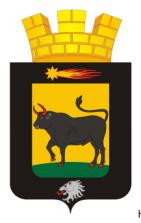 ПОСТАНОВЛЕНИЕАДМИНИСТРАЦИИ НЫРОБСКОГО ГОРОДСКОГО ПОСЕЛЕНИЯ01.06.2017                                                                                                        № 78Об осуществлении ведомственного контроля за соблюдениемтрудового законодательства и иных нормативных правовых актов, содержащих нормы трудового права.В соответствии со ст. 353.1 Трудового кодекса Российской Федерации,руководствуясь Федеральным законом от 06.10.2003 №131-ФЗ «Об общих принципах организации местного самоуправления в РоссийскойФедерации», Уставом Ныробского городского поселения:1.Установить, что выполнение функций администрации Ныробского городского поселения по осуществлению ведомственного контроля за соблюдением трудового законодательства и иных нормативных правовых актов, содержащих нормы трудового права, в отношении подведомственных муниципальных учреждений, обеспечивается: МБУ «Ныроб-благоустройство» (Макар О.П.), АУ «Ныробский культурно-досуговый центр» (Макар О.П.).2.  Специалисту по  кадровой работе, ведущему специалисту администрации юристу Макар Олесе Петровне обеспечить выполнение функций администрации Ныробского городского поселения по осуществлениюведомственного контроля за соблюдением трудового законодательства и иныхнормативных правовых актов, содержащих нормы трудового права, в отношении муниципальных учреждений, подведомственных администарции Ныробского городского поселения.3. Ответственным за выполнение функций администрации Ныробского городского поселения по осуществлению ведомственного контроля, указанным в пунктах 1, 2, настоящего постановления:3.1. Ежегодно в срок до первого октября представлять в  администрацию Ныробского городского поселения предложения по формированию плана проведения проверок.3.2. Ежегодно в срок до пятнадцатого января года, следующего за отчетным,представлять в главе информацию о проведении проверок с указанием количества проведенных проверок, их видов, наименований проверенных подведомственных организаций, видов допущенных нарушений, сведений об устранении либо неустранении выявленных нарушений,а также сведения о лицах, привлеченных к ответственности в результате проведения проверок.3.3. Ежегодно в срок до тридцать первого декабря обеспечивать размещениеутвержденного плана проведения проверок на официальном сайте администрации Ныробского городского поселения в информационно-телекоммуникационной сети «Интернет».4. Разместить настоящее постановление на официальном сайте Ныробского городского поселения.5. Контроль за исполнением настоящего постановления оставляю за собой.Глава Ныробского городского поселения-Глава администрацииНыробского городского поселения                                     Е.А.Пахомова